CONFIGURACION EN PHYSIS SEGÚN ANEXO VIII RESOLUCION GENERAL N° 830, SUS MODIFICATORIAS Y SUS COMPLEMENTARIASSegún los Regímenes que tenga dado de alta en el Sistema será lo que se deberá modificar, tomaremos como ejemplo el Código de Régimen N° 78, “Enajenación de bienes muebles y bienes de cambio”: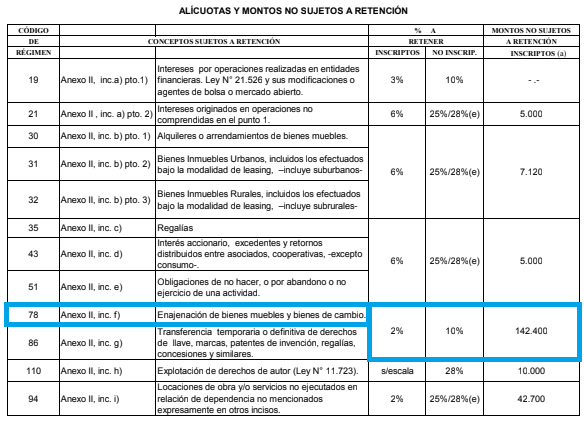 Paso 1:Debemos ingresar a CONTABILIDAD (Winsiges)/ IMPUESTOS/ REGIMENES: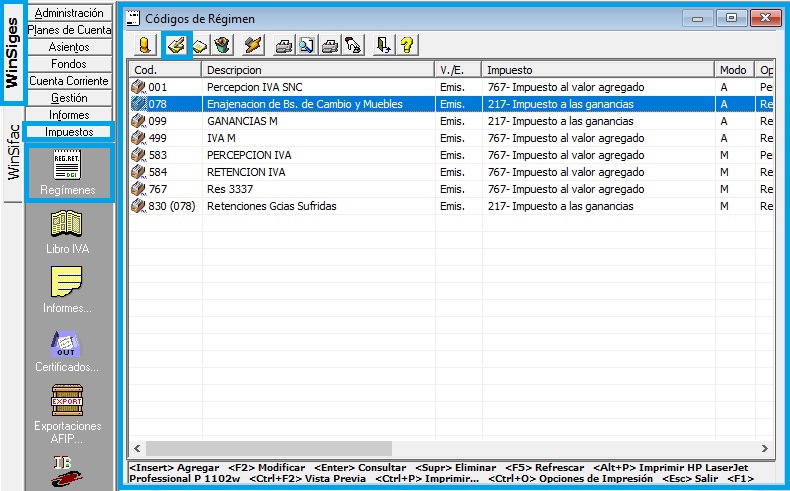 Paso 2:Nos posicionamos sobre el impuesto a modificar como muestra en este caso la imagen de arriba. Al ingresar lo veremos de esta manera: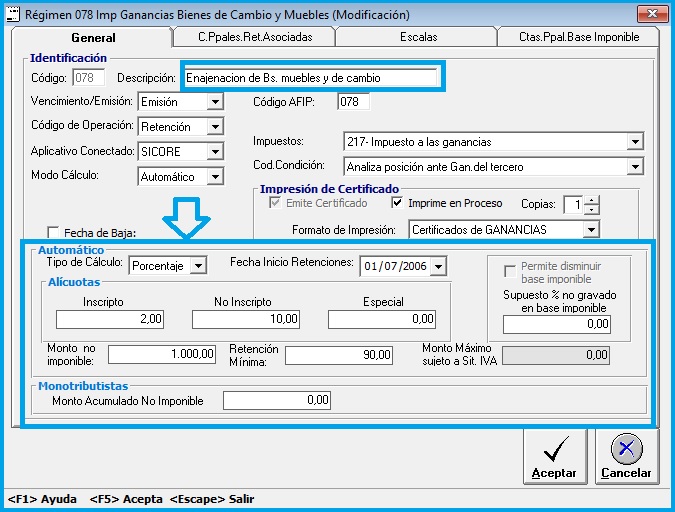 Según el cuadro de arriba la nueva información es: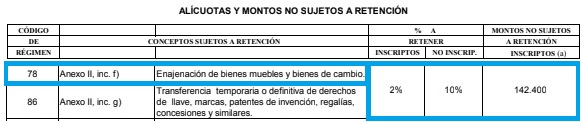 Al comparar la informacion en este caso cambio únicamente el Monto no imponible.Modificado el Régimen quedara de la siguiente manera: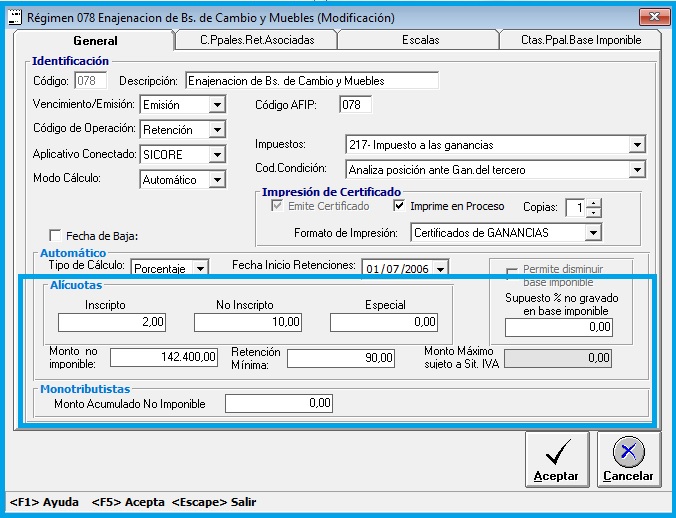 Esto se debería hacer con cada Régimen de Ganancias que tengan dados de alta.